第八类        手工具和器具（手动的）；刀、叉和勺餐具；随身武器；剃刀。 [注释]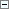 第八类主要包括各种行业的作为工具使用的手动器具。 
本类尤其包括： 
——贵重金属制刀、叉和勺餐具； 
——电动剃刀和修剪刀（手工器具） 
本类尤其不包括： 
——某些特殊器具（查阅按字母顺序排列的商品分类表）； 
——马达带动的机床和器具（第七类）； 
——外科手术刀（第十类）； 
——作为火器的随身武器（第十三类）； 
——切纸刀（第十六类）； 
——击剑用兵器（第二十八类）。【0801】手动研磨器具        磨具（手工具）080002，磨刀石080003，磨剃刀的皮带080006，磨刀钢080037，磨刀石架080068，手工操作的手工具080072，磨剃刀皮带080082，磨刀器080091，磨利器具080092，磨刀器具080093，磨镰刀石080115，油石080115，砂轮（手工具）080201，磨刀轮（手工具）080201，金刚砂磨轮080226注：1.本类似群各种砂轮与0742砂轮（机器部件）类似； 
2.跨类似群保护商品：手工操作的手工具（0801，0802，0803，0804，0805，0806，0807，0808，0809，0810）。【0802】小农具（不包括农业、园艺用刀剪）        锤镐080036，鹤嘴镐080044，手工操作的手工具080072，耙（手工具）080109，铲（手工具）080110，长柄大镰刀080113， 镰刀环080114，鹤嘴锄080142，镐（手工具）080171，长柄镰刀080183，除草叉（手工具）080184，锄头（手工具）080185，梳麻机（手工具）080187，钩刀080188，镰刀080189，农业器具（手动的）080200，叉080220，障碍沙坑用耙子080254 
       ※犁（手工具）C080001注：跨类似群保护商品：手工操作的手工具（0801，0802，0803，0804，0805，0806，0807，0808，0809，0810）。【0803】林业、园艺用手工具        手工操作的手工具080072，水果采摘用具（手工具）080079，泥铲（园艺用）080086，消灭植物寄生虫用手动装置080088，树木嫁接工具（手工具）080134，杀虫剂用喷雾器（手工具）080144，园艺工具（手动的）080145，杀虫剂用喷洒器080202注：1.杀虫剂用喷雾器（手工具），杀虫剂用喷洒器与0701喷雾器（机器），喷雾机（机器），喷雾机类似； 
2.跨类似群保护商品：手工操作的手工具（0801，0802，0803，0804，0805，0806，0807，0808，0809，0810）。【0804】畜牧业用手工具        动物剥皮用器具和工具080019，牲畜打记号用工具080031，手工操作的手工具080072注：跨类似群保护商品：手工操作的手工具（0801，0802，0803，0804，0805，0806，0807，0808，0809，0810）【0805】渔业用手工具        手工操作的手工具080072，鱼叉080140，剥牡蛎器080143，捕鱼鱼叉080170注：跨类似群保护商品：手工操作的手工具（0801，0802，0803，0804，0805，0806，0807，0808，0809，0810）。【0806】理发工具，修指甲刀        剃须刀080026，烫发钳080058，手工操作的手工具080072，去死皮钳080101，拔毛发用镊子080102，成套修脚器具080106，剃刀盒080107，烫发用铁夹080121，卷发用手工具080126，刮胡刀片080148，剃须盒080166，指甲锉080168，电动或非电动刮胡刀080179，电动指甲锉080213，指甲抛光器具（电或非电）080214，个人用理发推子（电动和非电动）080219，指甲刀（电动或非电动的）080221，修指甲成套工具080231，穿耳孔器080241，电力和非电力脱毛器080242，电动修指甲成套工具080243，卷睫毛夹080252，文身器080256注：1.卷发用手工具，烫发用铁夹，烫发钳与2602卷发器(非手工具)，以及第九版及以前版本0924电热卷发器类似； 
2.文身器与第八版及以前版本1001文身机，纹身机，纹身器材，纹眉机类似； 
3.卷睫毛夹与第八版及以前版本2110卷睫毛工具类似； 
4.跨类似群保护商品：手工操作的手工具（0801，0802，0803，0804，0805，0806，0807，0808，0809，0810）。【0807】非动力手工具（不包括刀、剪）       针锉080005，锥子080008，镗孔棒（手工具）080009，铰刀080010，铰刀座080011，螺丝攻曲柄的延伸管件080012，钻头（手工具部件）080016，丁字尺（手工具）080017，环形搓丝板080020，弓锯080021，拔钉器080023，手钻（手工具）080028，凿榫凿080029，凿孔斧080030，凿榫斧080030，拔钉器（手工具）080034，凿石锤080036，铆锤（手工具）080038，石锤080047，钢丝锯080048，套锤（手工具）080051，手锯架080054，锯（手工具）080055，丝锥扳手080063，扳手（手工具）080064，扳牙（手工具）080066，丝锥板牙（手工具）080066，板牙套丝器（手工具）080066，斧080069，刨080071，手工操作的手工具080072，拔钉钳080074，夯土锤（手工具）080083，铣刀（手工具）080085，木工用钻子080104，凿孔用钻头（手工具部件）080108，刨用刀片080119，钻子（手工具）080124，凿（手工具）080129，槽刨080135，小斧080137，横口斧（工具）080141，夹钳（木工或制桶工业用）080147，锯条（手工具零件）080151，撬杠080153，木槌（手工具）080155，锤（手工具）080156，大锤080157，砸石锤080158，凿子080159，撞杵080172，撞锤（手工具）080172，中心穿孔器（手工具）080175，刨刀080177，粗锉（手工具）080178，锯柄080186，利器（手工具）080192，螺丝攻（手工具）080193，钻（手工具）080194，螺丝刀080195，钻头（手工具）080197，胸压式手摇钻080199，钳子080206，小钳子080207，钳080207，夹钳080207，夯锤（手工具）080211，剪票器具080212，胡桃钳080215，钻柄（手工具）080218，剪切器（手动器具）080223，锉刀080227，穿孔钳（手工具）080228，打孔器（手工具）080229，切割工具（手工具）080230，切削工具（手工具）080237，台钳080244，（携带工具用）工具带080247，撬棍080250，辅锯箱（手工具）080253，金刚砂锉080257，剥线钳（手工具）080259，台虎钳（手工具）080261 
       ※锛C080002， 钎具C080003注：1.胡桃钳与第八版及以前版本1402贵重金属轧胡桃钳类似； 
2.跨类似群保护商品：手工操作的手工具（0801，0802，0803，0804，0805，0806，0807，0808，0809，0810）。【0808】非动力手工器具       缝针穿线器080004，手动千斤顶08002，勾缝铁器080045，冲钉器080050，漂洗工具（手工具）080052，穿孔工具（手工具）080062，棘轮（手工具）080065，穿孔器080067，手工操作的手工具080072，截管器（手工具）080075，捣碎工具（手工具）080084，杵（手工具）080084，扩管器（手工具）080090，钻孔器080094，除蓟器（手工具）080096，穿索针080103，压花机（手工具）080105，烙铁（非电手工具）080116，烫皱褶用熨斗080117，上光铁器080118，抛光铁器（抛光工具）080118，翻砂用铁器080120，制模用铁器080120，打印用烙铁080122，切箍器（手工具）080139，金属带拉伸器（手工具）080160，打辫机（手工具）080161，钱收集器080162，捣碎用研钵080163，数字穿孔机080167，枪状手工具080174，浇包（手工具）080176，针铳080180，火炉用具080181，铆钉枪（手工具）080182，倾注液体用器具（手工具）080191，截管器具080198，挖掘器（手工具）080204，熨斗080224，手动胶粘剂挤压枪080232，挖沟器（手工具）080234，绞肉机（手工具）080236，手动泵*080245，壁炉手拉风箱（手工具）080255，电线牵引器（手工具）080258，非电动压胶枪080262，金属线拉伸器（手工具）080263，手动气泵080265 
       ※手动压机C080004， 手工打包机C080005， 三爪拉轴承器C080006， 针钩穿线器C080007，手动打气筒C080017注：1.手动打气筒与1204的第（二）部分商品类似； 
2.手动千斤顶与0734 齿条齿轮千斤顶，千斤顶（机器），卡车用千斤顶，货车用千斤顶，气动千斤顶类似； 
3.烫皱褶用熨斗，熨斗与1106织物蒸汽挂熨机以及第九版及以前版本0924电熨斗，蒸汽挂熨机类似； 
4.跨类似群保护商品：手工操作的手工具（0801，0802，0803，0804，0805，0806，0807，0808，0809，0810）。【0809】专业用手工具        调色刀080013，抹刀（手工具）080014，镊子080042，雕刻工具（手工具）080043，制图用刮刀080049，楦（鞋匠手工具）080056，手工操作的手工具080072，泥刀080087，划玻璃刀（手工具部件）080089，雕刻针080131，涂底漆用铁器（手工具）080196，美工刀080264 
       ※刻字笔C080008， 钉碗钻C080009， 元镜机C080010， 雕刻钻C080011， 制钟表工具C080012， 三排冲墩C080013， 开表器C080014， 修理天平专用工具C080015， 加工猪鬃用工具C080016注：1.调色刀与第十版及以前版本0810调色刀交叉检索； 
2.跨类似群保护商品：手工操作的手工具（0801，0802，0803，0804，0805，0806，0807，0808，0809，0810）。【0810】刀剪（不包括机械刀片，文具刀）        牲畜修剪刀080033，削蹄刀080039，剪刀*080040，折叠刀080046，猎刀080053，大剪刀080060，大剪刀刀片080061，手工操作的手工具080072，切菜刀080073，蔬菜切丝器080073，蔬菜切片器080073，切刀*080076，切肉刀080077，刮鳞刀080095，修枝剪080097，修枝用大剪刀080098，接芽刀080099，树枝修剪刀080100，切边大剪刀080112，刈草坪刀（手工器具）080127，兽医用刀080132，削皮刀080133，剁菜刀080136，斩骨刀080138，修枝刀080146，刀片（手工具）080149，大砍刀080154，灯芯剪（剪刀）080164，非电动开罐器080169，刀*080205，动物剪毛器（手工具）080222，刮削刀（手工具）080235，剔肉刀（手工具）080236，切碎刀（手工具）080236，奶酪切片机（非电）080248，切比萨饼用刀（非电）080249，鸡蛋切片器（非电）080251，陶瓷刀 080266注：1.非电动开罐器与2101 开塞钻（电或非电），开瓶器（电或非电）类似，与第十版及以前版本2101 开瓶刀，开塞钻交叉检索； 
2.兽医用刀与1001兽医用器械和工具类似； 
3.跨类似群保护商品：手工操作的手工具（0801，0802，0803，0804，0805，0806，0807，0808，0809，0810）。【0811】除火器外的随身武器        指节铜套080015，除火器外的随身武器080022，（枪上的）刺刀080025，剑鞘080125，警棍080130，大头短棒080130，剑（武器）080150，剑080208，佩刀080209，匕首080246注：本类似群商品与第十版及以前版本0808指节铜套，大头短棒，第九版及以前版本铜指节套，拳击环（指节铜套）交叉检索。【0812】餐具刀、叉、匙        餐具（刀、叉和匙）080059，餐叉080070，刀叉餐具*080078，匙*080080，长柄勺（手工具）080081，碎冰锥080128，方糖钳080173，银餐具（刀、叉、匙）080203，葡萄酒用长柄勺080260注：本类似群商品与第八版及以前版本2101勺子（餐具），非贵重金属餐具类似。